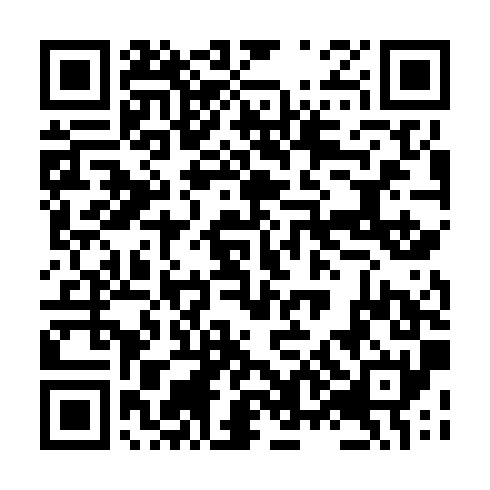 Ramadan times for Bukavu, Democratic Republic CongoMon 11 Mar 2024 - Wed 10 Apr 2024High Latitude Method: NonePrayer Calculation Method: Muslim World LeagueAsar Calculation Method: ShafiPrayer times provided by https://www.salahtimes.comDateDayFajrSuhurSunriseDhuhrAsrIftarMaghribIsha11Mon4:024:025:1111:152:175:185:186:2312Tue4:024:025:1011:142:165:185:186:2313Wed4:014:015:1011:142:145:185:186:2314Thu4:014:015:1011:142:145:175:176:2215Fri4:014:015:1011:132:155:175:176:2216Sat4:014:015:1011:132:155:175:176:2117Sun4:014:015:0911:132:165:165:166:2118Mon4:004:005:0911:132:165:165:166:2119Tue4:004:005:0911:122:175:165:166:2020Wed4:004:005:0911:122:175:155:156:2021Thu4:004:005:0911:122:175:155:156:2022Fri4:004:005:0811:112:185:155:156:1923Sat3:593:595:0811:112:185:145:146:1924Sun3:593:595:0811:112:185:145:146:1925Mon3:593:595:0811:112:195:135:136:1826Tue3:593:595:0711:102:195:135:136:1827Wed3:583:585:0711:102:195:135:136:1728Thu3:583:585:0711:102:195:125:126:1729Fri3:583:585:0711:092:205:125:126:1730Sat3:583:585:0611:092:205:125:126:1631Sun3:573:575:0611:092:205:115:116:161Mon3:573:575:0611:082:205:115:116:162Tue3:573:575:0611:082:205:105:106:153Wed3:573:575:0611:082:215:105:106:154Thu3:563:565:0511:082:215:105:106:155Fri3:563:565:0511:072:215:095:096:156Sat3:563:565:0511:072:215:095:096:147Sun3:553:555:0511:072:215:095:096:148Mon3:553:555:0411:062:215:085:086:149Tue3:553:555:0411:062:215:085:086:1310Wed3:553:555:0411:062:225:085:086:13